Городская спартакиада среди специальных (коррекционных) школ г.Якутска	15 апреля 2017г в ДЮСШ-2 прошло первенство г.Якутска по мини-футболу в зачет спартакиады среди специальных (коррекционных) школ г.Якутска. Наши ученики приняли участие и заняли 1 место в общекомандном зачете в Спартакиаде. Наша команда набрала итого 10 баллов, обыграв команды С(К)ОШ №4, С(К)ОШ-И №22, С(К)ОШ-И №28.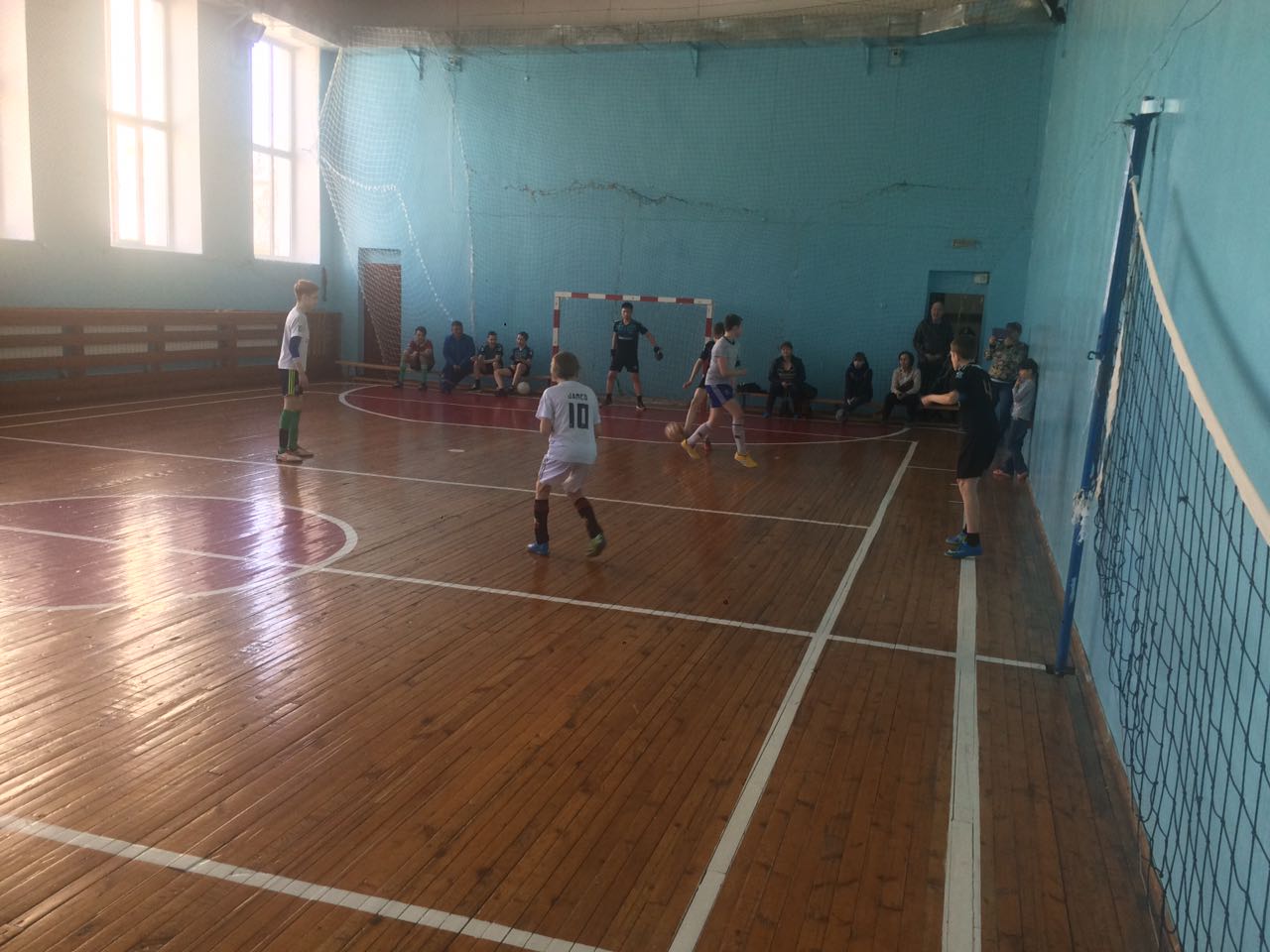 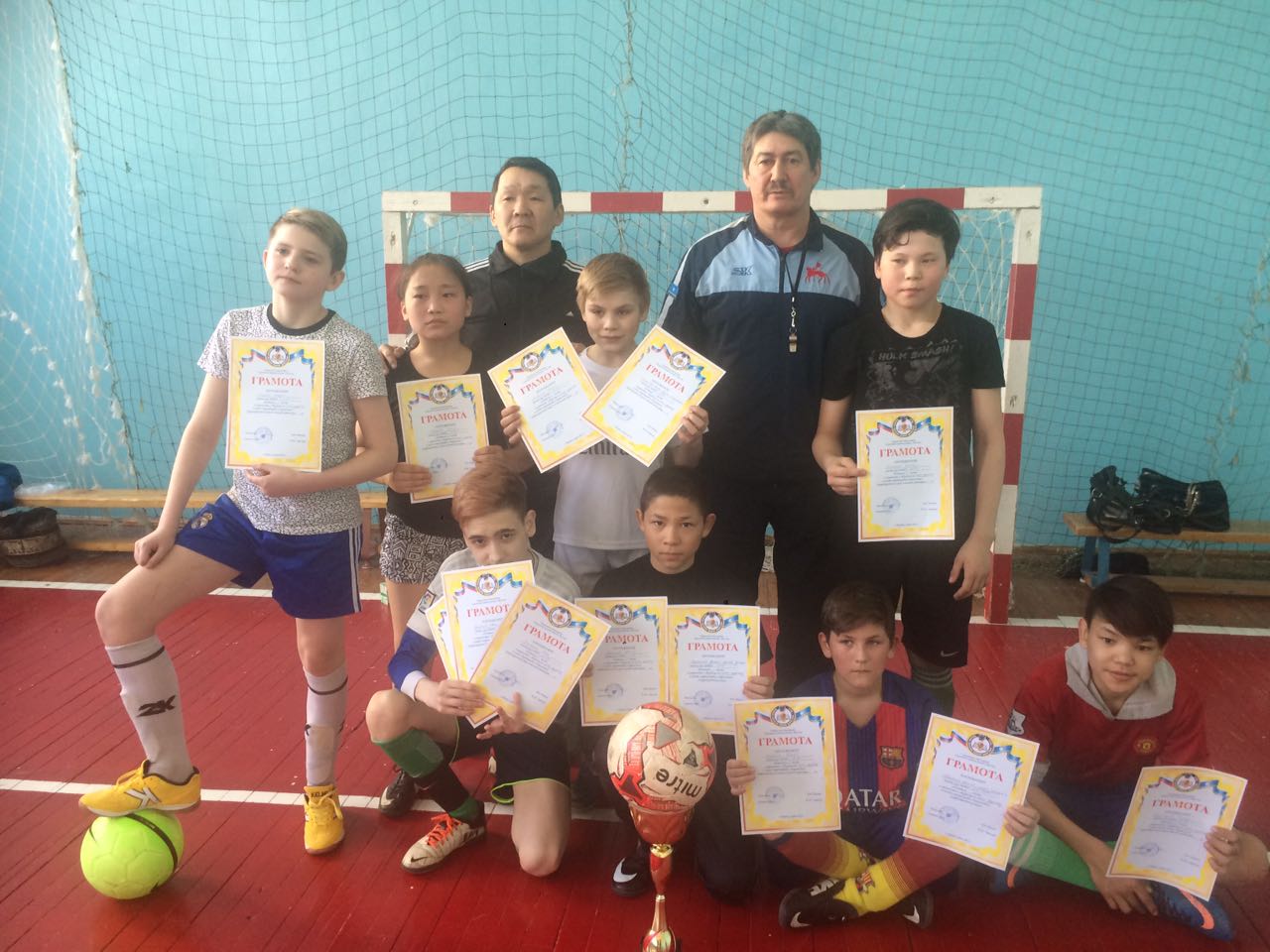 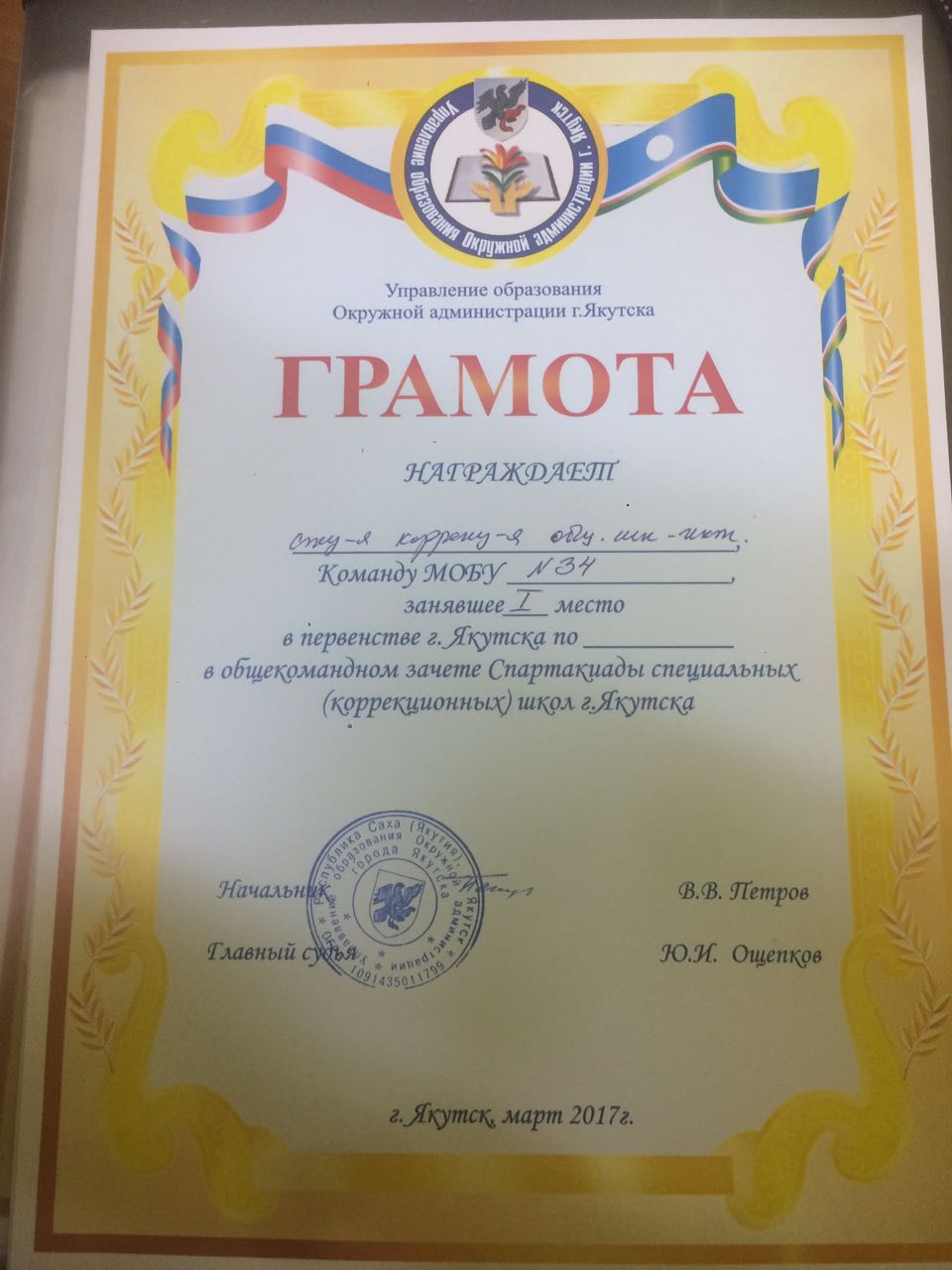 